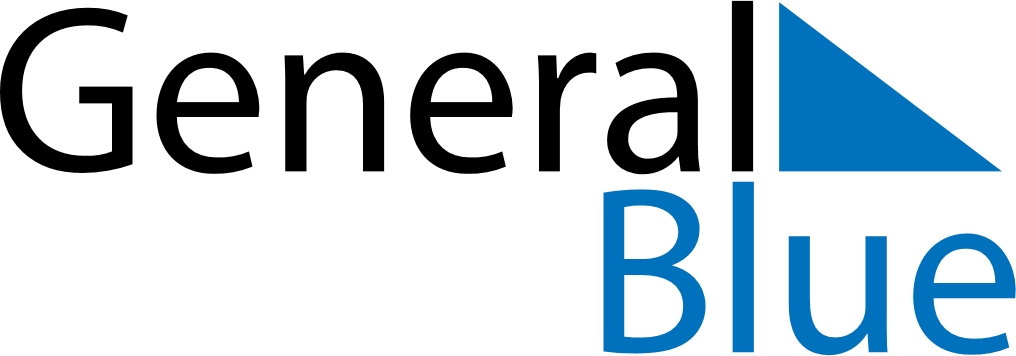 April 2027April 2027April 2027April 2027Isle of ManIsle of ManIsle of ManMondayTuesdayWednesdayThursdayFridaySaturdaySaturdaySunday1233456789101011121314151617171819202122232424252627282930